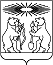 О внесении изменений в постановление администрации Северо-Енисейского района  «О принятии решения о подготовке документации по планировке территории для строительства линейного объекта с наименованием «Строительство ЗИФ-5 по переработке руды месторождения «Благодатное» производительностью 8,3 млн т/год. Подстанция 110 кВ и другие объекты э/снабжения»В связи с обращением акционерного общества «Полюс Красноярск» от 01.06.2021 № 18/2386 о внесении изменений в постановление о принятии решения о подготовке документации по планировке территории, поступившим в администрацию Северо-Енисейского района, руководствуясь статьей 34 Устава Северо-Енисейского района, ПОСТАНОВЛЯЮ:1. Внести в постановление администрации Северо-Енисейского района от 24.02.2021 № 90-п «О принятии решения о подготовке документации по планировке территории для строительства линейного объекта с наименованием «Строительство ЗИФ-5 по переработке руды месторождения «Благодатное» производительностью 8,3 млн т/год. Подстанция 110 кВ и другие объекты э/снабжения» (далее - Постановление) следующее изменение: 1) в пункте 1 постановления слова «5,7757 га» заменить словами «4,92 га»;2) приложение к постановлению изложить в новой редакции согласно приложению к настоящему постановлению.	2. Настоящее постановление подлежит опубликованию в газете «Северо-Енисейский Вестник» в течение трех дней со дня его принятия и размещению на официальном сайте Северо-Енисейского района в информационно-телекоммуникационной сети «Интернет».	3. Настоящее постановление вступает в силу со дня его подписания.Временно исполняющий полномочияГлавы Северо-Енисейского района,первый заместитель главы района                                                              А.Н. Рябцев   Приложение к постановлению администрации Северо-Енисейского районаот 07.06.2021 г. № 236-п(новая редакция приложения к постановлению Северо-Енисейского района от 24.02.2021№  90 -п) Схема расположения проектируемого линейного объекта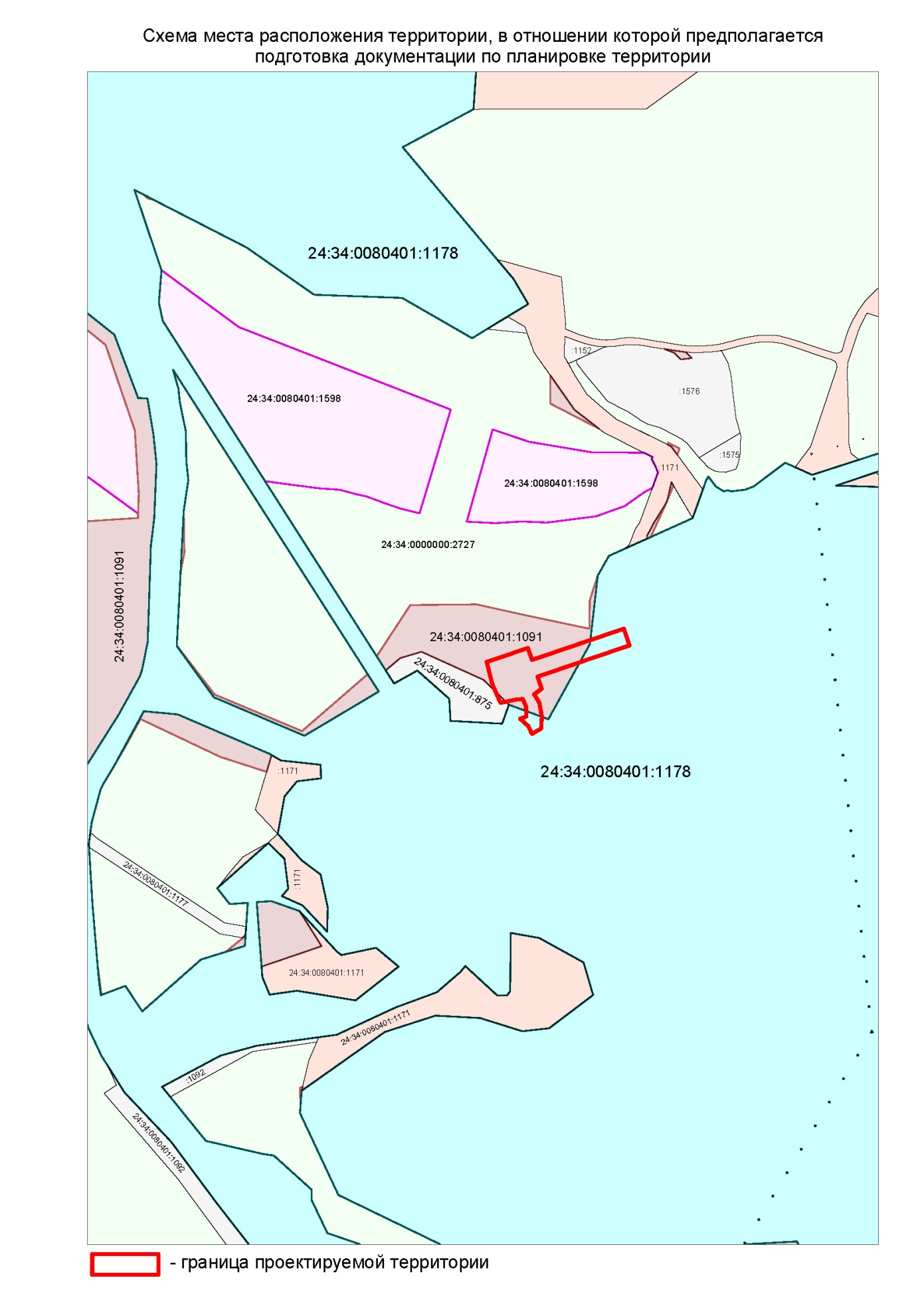   - граница проектируемой территории для строительства линейного объекта с наименованием «Строительство ЗИФ-5 по переработке руды месторождения «Благодатное» производительностью 8,3 млн т/год. Подстанция 110 кВ и другие объекты э/снабжения»АДМИНИСТРАЦИЯ СЕВЕРО-ЕНИСЕЙСКОГО РАЙОНА ПОСТАНОВЛЕНИЕАДМИНИСТРАЦИЯ СЕВЕРО-ЕНИСЕЙСКОГО РАЙОНА ПОСТАНОВЛЕНИЕ«  07  »   июня  2021 г.    №  236-пгп Северо-Енисейскийгп Северо-Енисейский